        ҠАРАР                                                                                            РЕШЕНИЕ                                                                                                                            «31» август  2020 й.                              № 61    	        «31» августа    2020 г.ОБ УТВЕРЖДЕНИИ ПОРЯДКА ПРИСВОЕНИЯ НОВЫХ НАИМЕНОВАНИЙ И ПЕРЕИМЕНОВАНИЯ УЛИЦ, ПЛОЩАДЕЙ, ЭЛЕМЕНТОВ УЛИЧНО-ДОРОЖНОЙСЕТИ И ИНЫХ СОСТАВНЫХ ЧАСТЕЙ НАСЕЛЕННЫХ ПУНКТОВМУНИЦИПАЛЬНОГО ОБРАЗОВАНИЯ Руководствуясь Федеральным законом от 06.10.2003 № 131-ФЗ «Об общих принципах организации местного самоуправления в Российской Федерации», Уставом сельского поселения Дуван-Мечетлинский сельсовет муниципального района Мечетлинский район Республики Башкортостан, с целью упорядочения наименований улиц, площадей и иных территорий в сельском поселении, Совет сельского поселения Дуван-Мечетлинский сельсовет муниципального района Мечетлинский район Республики Башкортостан решил:1. Утвердить Порядок присвоения новых наименований и переименования улиц, площадей, элементов улично-дорожной сети и иных составных частей населенных пунктов сельского поселения Дуван-Мечетлинский сельсовет муниципального района Мечетлинский район Республики Башкортостан (прилагается).2.Обнародовать настоящее решение с приложением к нему в здании администрации сельского поселения Дуван-Мечетлинский сельсовет муниципального района Мечетлинский район Республики Башкортостан.3. Настоящее решение вступает в силу со дня его официального обнародования. Заместитель председателя                                                                                                                         Совета сельского поселения                                                                                      Дуван-Мечетлинский сельсовет                                                                               муниципального района                                                                                                           Мечетлинский район                                                                                                                         Республики Башкортостан					     А.Н. Гайнитдиновас. Дуван-МечетлиноПриложениек решению Совета сельского поселенияДуван-Мечетлинский сельсовет муниципального районаМечетлинский район Республики Башкортостан от 31.08.2020 г. № 61ПОРЯДОКПРИСВОЕНИЯ НОВЫХ НАИМЕНОВАНИЙ И ПЕРЕИМЕНОВАНИЯ УЛИЦ,  ПЛОЩАДЕЙ, ЭЛЕМЕНТОВ УЛИЧНО-ДОРОЖНОЙ СЕТИ И ИНЫХ СОСТАВНЫХЧАСТЕЙ НАСЕЛЕННЫХ ПУНКТОВ СЕЛЬСКОГО ПОСЕЛЕНИЯ ДУВАН-МЕЧЕТЛИНСКИЙ СЕЛЬСОВЕТ МУНИЦИПАЛЬНОГО РАЙОНА МЕЧЕТЛИНСКИЙ РАЙОН РЕСПУБЛИКИ БАШКОРТОСТАН1. Общие положения1.1. Настоящий Порядок присвоения новых наименований и переименования улиц, площадей, элементов улично-дорожной сети и иных составных частей населенных пунктов сельского поселения Дуван-Мечетлинский сельсовет муниципального района Мечетлинский район Республики Башкортостан (далее - Порядок) разработан в соответствии с Конституцией Российской Федерации, Градостроительным кодексом РФ, Федеральным законом от 06.10.2003 № 131-ФЗ «Об общих принципах организации местного самоуправления в Российской Федерации»,Законом Российской Федерации от 14.01.1993 № 4292-1 «Об увековечении памяти погибших  при защите Отечества»,Уставом сельского поселения Дуван-Мечетлинский сельсовет муниципального района Мечетлинский район Республики Башкортостан.1.2. В настоящем Порядке используются следующие основные понятия:1.2.1. Наименования - имена собственные, присваиваемые улицам, площадям, элементам улично-дорожной сети, микрорайонам и иным составным частям населенных пунктов в сельском поселении Дуван-Мечетлинский сельсовет муниципального района Мечетлинский район Республики Башкортостан (далее - элементы планировочной структуры), служащие для их выделения и распознавания.1.2.2. Инициаторы присвоения наименований (переименования) - субъекты, имеющие право на внесение предложений о присвоении наименований объектам (о переименовании объектов) в сельском поселении Дуван-Мечетлинский сельсовет муниципального района Мечетлинский район Республики Башкортостан муниципальном образовании в соответствии с пунктом 4.1 настоящего Порядка.1.3. В целях осуществления единой политики в области присвоения наименований элементам планировочной структуры присвоение указанных наименований и их изменение осуществляется решением Совета сельского поселения Дуван-Мечетлинский сельсовет муниципального района Мечетлинский район Республики Башкортостан.1.4. Настоящий Порядок не распространяется на процедуру присвоения адресов объектам недвижимости, расположенным на территории сельского поселения Дуван-Мечетлинский сельсовет муниципального района Мечетлинский район Республики Башкортостан. Присвоение адресов объектам недвижимости, расположенным на территории сельского поселения Дуван-Мечетлинский сельсовет муниципального района Мечетлинский район Республики Башкортостан, производится на основании соответствующего порядка, утвержденного представительным органом сельского поселения Дуван-Мечетлинский сельсовет муниципального района Мечетлинский район Республики Башкортостан. 1.5. Настоящий Порядок не распространяется на увековечение памяти погибших при защите Отечества, которое регулируется Законом Российской Федерации от 14.01.1993 № 4292-1 «Об увековечении памяти погибших             при защите Отечества».2. Основные требования, предъявляемые к наименованию улиц,площадей и иных составных частей населенных пунктовв сельском поселении Дуван-Мечетлинский сельсовет муниципального района Мечетлинский район Республики Башкортостан 2.1. Наименования элементов планировочной структуры должны отвечать словообразовательным, орфографическим и стилистическим нормам современного русского и башкирского литературного языка, быть благозвучными, удобными для произношения, легко запоминающимися.2.2. Наименования объектов должны соответствовать географическим, историческим, градостроительным и иным особенностям соответствующей части территории сельского поселения Дуван-Мечетлинский сельсовет муниципального района Мечетлинский район Республики Башкортостан  либо должны отражать важные для сельского поселения события на территории, на которой расположен данный объект, либо увековечивать память лиц, имеющих выдающиеся достижения и особые заслуги перед Российской Федерацией, Республикой Башкортостан, сельским поселением Дуван-Мечетлинский сельсовет муниципального района Мечетлинский район Республики Башкортостан.2.3. Новые наименования не должны повторять уже существующие наименования.2.4. Присвоение (изменение) наименований в честь выдающихся людей производится с учетом их деятельности и заслуг перед Российской Федерацией, Республикой Башкортостан, сельским поселением Дуван-Мечетлинский сельсовет муниципального района Мечетлинский район Республики Башкортостан .3. Основания присвоения наименований, порядоких регистрации и учета3.1. Основаниями для присвоения наименований (переименования) элементов планировочной структуры в сельском поселении являются:3.1.1. Отсутствие наименования элемента планировочной структуры в сельском поселении.3.1.2. Восстановление исторически сложившихся наименований элементов планировочной структуры в сельском поселении, имеющих особую культурно-историческую ценность.3.1.3. Устранение повторений в наименованиях элементов планировочной структуры в сельском поселении.3.1.4. Устранение наименований элементов планировочной структуры в сельском поселении с номерами или многословными словосочетаниями, вызывающими значительное неудобство для произношения.3.1.5. Иные основания в соответствии с действующим законодательством.4. Порядок внесения предложений о присвоении наименований(о переименовании) элементов планировочной структурыв муниципальном образовании4.1. Присвоение наименований элементам планировочной структуры в сельском поселении и переименование соответствующих элементов планировочной структуры производится по предложению:а) Главы Администрации сельского поселения;б) депутатов Совета сельского поселения;в) граждан Российской Федерации, имеющих постоянное место жительства на территории сельского поселения и обладающих избирательным правом. Инициатива граждан по присвоению наименований элементам планировочной структуры в сельском поселении (переименованию элементов планировочной структуры) реализуется путем создания инициативной группы в количестве не менее 10 (десяти) человек (далее - инициативная группа);г) юридических лиц, зарегистрированных в установленном порядке и осуществляющих свою деятельность на территории сельского поселения;д) общественных и иных организаций, в том числе органов территориального общественного самоуправления, осуществляющих свою деятельность на территории сельского поселения;е) иных лиц, обладающих правом нормотворческой инициативы в сельском поселении.4.2. Предложения о присвоении наименований элементам планировочной структуры в сельском поселении (о переименовании элементов планировочной структуры) вносятся лицами, указанными в п. 4.1 настоящего Порядка (далее - инициаторы), в Совет сельского поселения Дуван-Мечетлинский сельсовет муниципального района Мечетлинский район Республики Башкортостан в соответствии с Регламентом работы Совета сельского поселения Дуван-Мечетлинский сельсовет муниципального района Мечетлинский район Республики Башкортостан.4.3. Инициаторы представляют следующие документы:4.3.1. Ходатайство о присвоении наименования элементу планировочной структуры в сельском поселении (о переименовании элемента планировочной структуры), в котором содержатся следующие сведения:а) предполагаемое наименование элемента планировочной структуры в сельском поселении;б) карта-схема, на которой обозначается расположение элемента планировочной структуры в сельском поселении;в) сведения об инициаторах, предложивших присвоить наименование элементу планировочной структуры (переименовать элемент планировочной структуры):для органов местного самоуправления, юридических лиц, общественных и иных организаций, в том числе органов территориального общественного самоуправления, осуществляющих свою деятельность на территории сельского поселения, - сведения, указанные на официальном бланке соответствующего инициатора;для депутатов Совета сельского поселения Дуван-Мечетлинский сельсовет муниципального района Мечетлинский район Республики Башкортостан  - фамилия, имя, отчество, информация об избирательном округе, от которого избран депутат;для граждан - фамилия, имя, отчество, адрес, контактный телефон и другие данные (по желанию граждан);г) обоснование присвоения наименования (переименования) элементу планировочной структуры в сельском поселении соответствии с п. 4.3.2 настоящего Порядка;д) при необходимости соответствующие архивные документы.4.3.2. Обоснование присвоения наименования (переименования) элемента планировочной структуры должно содержать указание на один из следующих факторов:а) какие важные для сельского поселения события на территории, на которой расположен элемент планировочной структуры, отражает предполагаемое его наименование;б) какой вклад в развитие Российской Федерации, Республики Башкортостан, сельского поселения внесли лица, чью память предлагается увековечить предлагаемым наименованием элемента планировочной структуры (прилагаются биографические справки об их жизни, деятельности, и указываются их заслуги, а также при необходимости согласие семьи и родственников, обладающих правами наследования (при их наличии);в) какие особенности именуемого элемента планировочной структуры, связанные с историей, географией, культурой Российской Федерации, Республики Башкортостан, сельского поселения, предлагается отразить в его наименовании.5. Порядок принятия решения о присвоении наименованияэлементу планировочной структуры (о переименовании элементапланировочной структуры)5.1. Предложения о присвоении наименований элементам планировочной структуры в сельском поселении (о переименовании элементов планировочной структуры) рассматриваются в соответствии с Регламентом работы Совета сельского поселения Дуван-Мечетлинский сельсовет муниципального района Мечетлинский район Республики Башкортостан.5.2. В случае необходимости Совет сельского поселения Дуван-Мечетлинский сельсовет муниципального района Мечетлинский район Республики Башкортостан  вправе запросить мнение общественных организаций, физических и (или) юридических лиц, а также инициировать проведение опроса граждан с целью выявления общественного мнения по вопросу присвоения наименования (переименования) элемента планировочной структуры. Опрос граждан назначается в порядке, установленном действующим законодательством.5.3. По результатам рассмотрения предложений Совет сельского поселения Дуван-Мечетлинский сельсовет муниципального района Мечетлинский район Республики Башкортостан принимает одно из следующих решений:а) о присвоении наименования элементу планировочной структуры (переименовании элемента планировочной структуры) в соответствии с предложением, внесенным инициатором;б) о присвоении элементу планировочной структуры иного наименования по отношению к наименованию, предложенному инициатором;в) об отклонении инициативы переименования элемента планировочной структуры.5.4. О принятом решении заявителю в течение пяти рабочих дней сообщается в письменном виде с обоснованием принятого решения (в случае отказа).БАШКОРТОСТАН  РЕСПУБЛИКАҺЫМӘСЕТЛЕ РАЙОНЫМУНИЦИПАЛЬ РАЙОНЫНЫҢДЫУАН-М»СЕТЛЕ  АУЫЛ СОВЕТЫАУЫЛ БИЛ»М»№Е СОВЕТЫ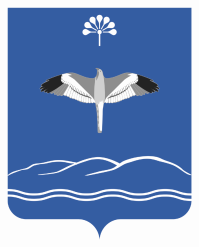 СОВЕТСЕЛЬСКОГО ПОСЕЛЕНИЯДУВАН-МЕЧЕТЛИНСКИЙ СЕЛЬСОВЕТМУНИЦИПАЛЬНОГО РАЙОНАМЕЧЕТЛИНСКИЙ РАЙОНРЕСПУБЛИКИ БАШКОРТОСТАН